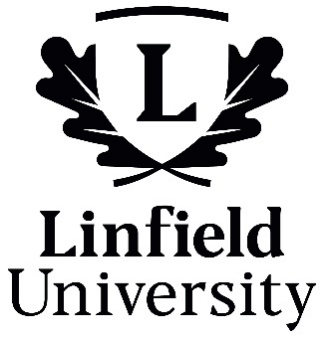 Department of BusinessManagement MinorManagement Minor ChecklistBusiness Requirements A total of 20 credits is required for the Management Minor.* Students who complete a major in accounting, finance, marketing**g, international business, sport management, or the OCE business information systems major may not count BNSS 250 toward their minor and must substitute a course from the “two of the following” list. ** International Business Majors may not count BNMG 410 toward the Management Minor.***Students who count BNMK 420 toward their Marketing major may not count the course toward the Management Minor.Linfield Curriculum: **Credits listed for the Six Modes of Inquiry & Diversity Studies are minimum requirements. **The Upper-Division course must be at the 300-level or above, it must be in one of the Six Modes of Inquiry (CS; IS; NW; QR; UQ; and VP), and it must be a course from outside the student’s major department.                  Revised: 5/18/23CompletedTitleYearCourse #CreditsContemporary Business (for non-business majors)* 1BNSS 2504Organizational Behavior & Management 2 or 3BNMG 3104Human Resource Management 3 or 4BNMG 40542 must be selected from:2 must be selected from:2 must be selected from:2 must be selected from:2 must be selected from:Industrial Organizational Psychology3 or 4BNMG 3804Leadership3 or 4BNMG 4094International Management (GP)**3 or 4BNMG 4104Team Dynamics3 or 4BNMG 4114Business, Ethics & Society3 or 4BNMG 4154Global Supply Chain Management3 or 4BNMG 4164Entrepreneurship3 or 4BNMG 4234Topics in Management3 or 4BNMG 4364Sales & Sales Management***3 or 4BNMK 4204Business Law II3 or 4BNSS 4404Persuasion & Social Influence (IS)3 or 4COMM 3404New CategoryCreditsCourse Taken and WhenExemplar Submitted (Mark X)Inquiry Seminar (INQS)4Six Modes of InquirySix Modes of InquirySix Modes of InquirySix Modes of InquiryUpper Division Course**3Creative Studies (CS)3Individuals, Systems, and Societies (IS)3Natural World (NW)3Quantitative  Reasoning  (QR)3Ultimate Questions (UQ)3Vital Past (VP)3Diversity StudiesDiversity StudiesDiversity StudiesDiversity StudiesU.S. Pluralisms (US)3Global Pluralisms (GP)3Paracurricular – PEParacurricular – AnyParacurricular – AnyNote: Three credits in paracurricular courses are required, one of which must be in physical education or dance. No more than 4 paracurricular courses from any one department, and no more than 8 paracurricular credits, may be counted toward graduation. Colloquium (IDST 007, 008, or 009) is included in the 8-credit maximum.  **The Oregon Board of Accountancy limits the number of Paracurricular credits to 3 and the number of internship credits to 4.Note: Three credits in paracurricular courses are required, one of which must be in physical education or dance. No more than 4 paracurricular courses from any one department, and no more than 8 paracurricular credits, may be counted toward graduation. Colloquium (IDST 007, 008, or 009) is included in the 8-credit maximum.  **The Oregon Board of Accountancy limits the number of Paracurricular credits to 3 and the number of internship credits to 4.Note: Three credits in paracurricular courses are required, one of which must be in physical education or dance. No more than 4 paracurricular courses from any one department, and no more than 8 paracurricular credits, may be counted toward graduation. Colloquium (IDST 007, 008, or 009) is included in the 8-credit maximum.  **The Oregon Board of Accountancy limits the number of Paracurricular credits to 3 and the number of internship credits to 4.Note: Three credits in paracurricular courses are required, one of which must be in physical education or dance. No more than 4 paracurricular courses from any one department, and no more than 8 paracurricular credits, may be counted toward graduation. Colloquium (IDST 007, 008, or 009) is included in the 8-credit maximum.  **The Oregon Board of Accountancy limits the number of Paracurricular credits to 3 and the number of internship credits to 4.Select OneSelect OneBA	2 semesters of foreign language at elementary level OR 1 semester above elementary levelBS	2 (3 credit) courses in a single natural science, social/behavioral science, or mathematics Complete if ApplicableComplete if ApplicableAdditional Advisor(s)Other Major(s)Other Minor(s)General Notes________________________________________________________________________________________________________________________________________________________________________________________________________________________________________________________________________________________________________________________________________________________________________________________________________________________________________________________________________________________________________________________________________________________________________________________________________________________________________________________________________________________________________________General Notes________________________________________________________________________________________________________________________________________________________________________________________________________________________________________________________________________________________________________________________________________________________________________________________________________________________________________________________________________________________________________________________________________________________________________________________________________________________________________________________________________________________________________________